ПАМЯТКИ И ЛИСТОВКИ ОБ ОТВЕТСТВЕННОМ ОБРАЩЕНИИ С ЖИВОТНЫМИ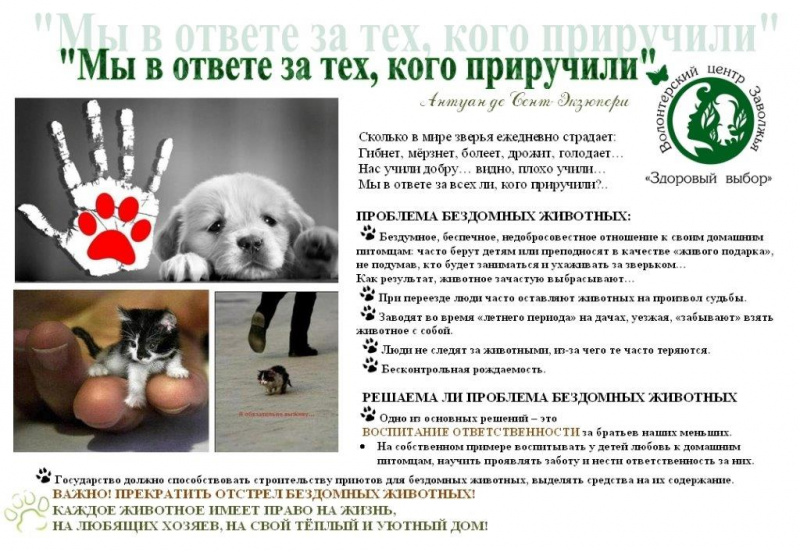 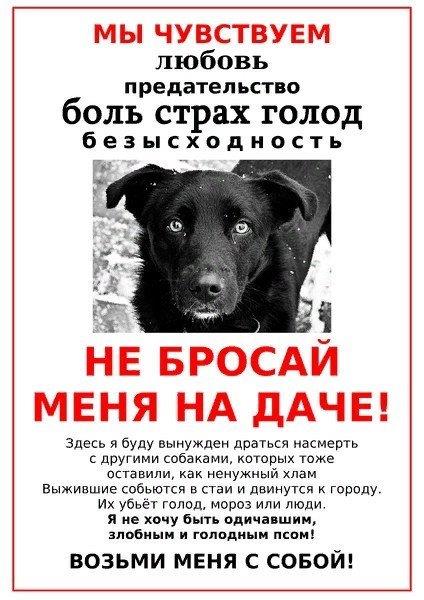 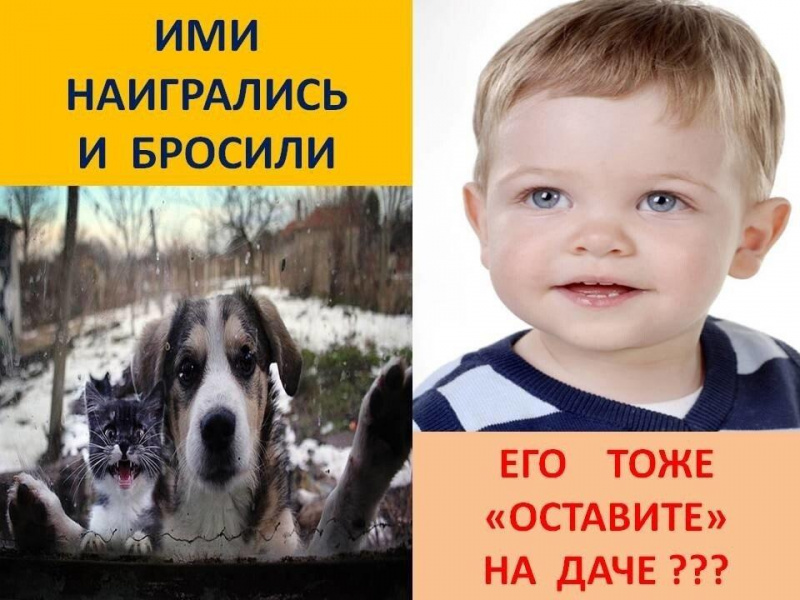 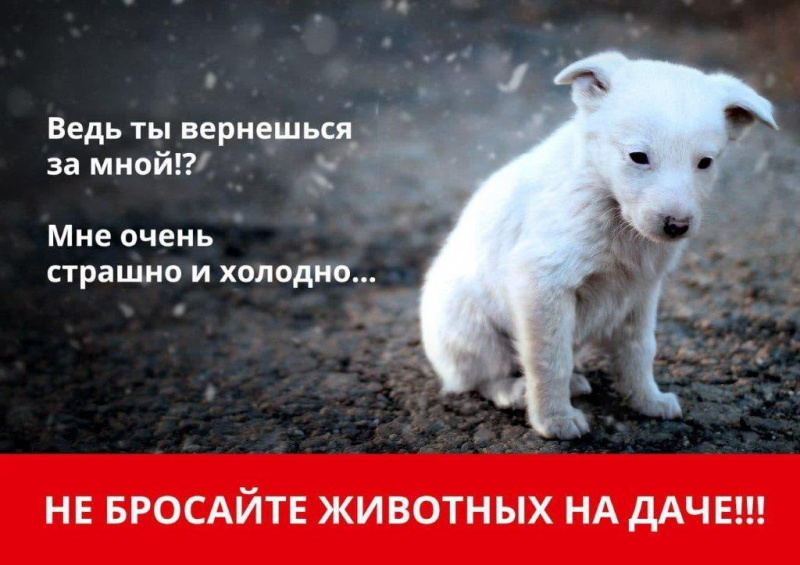 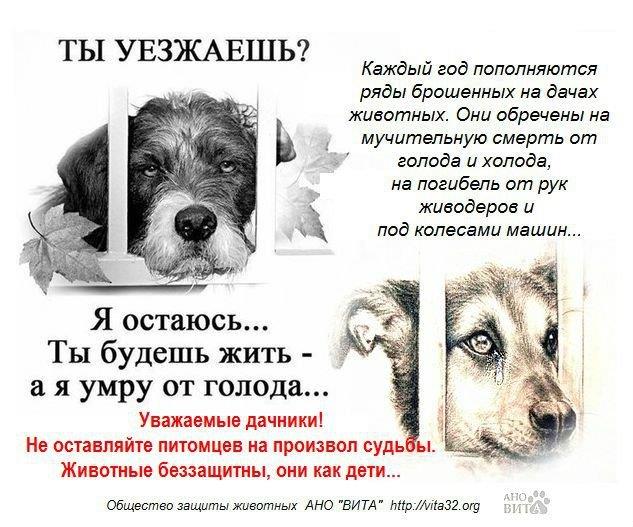 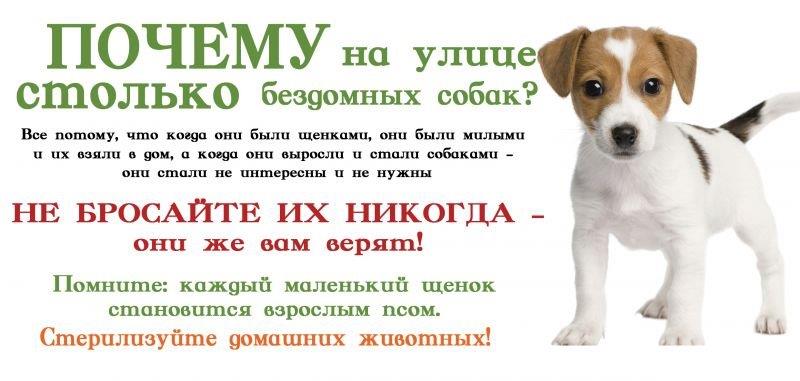 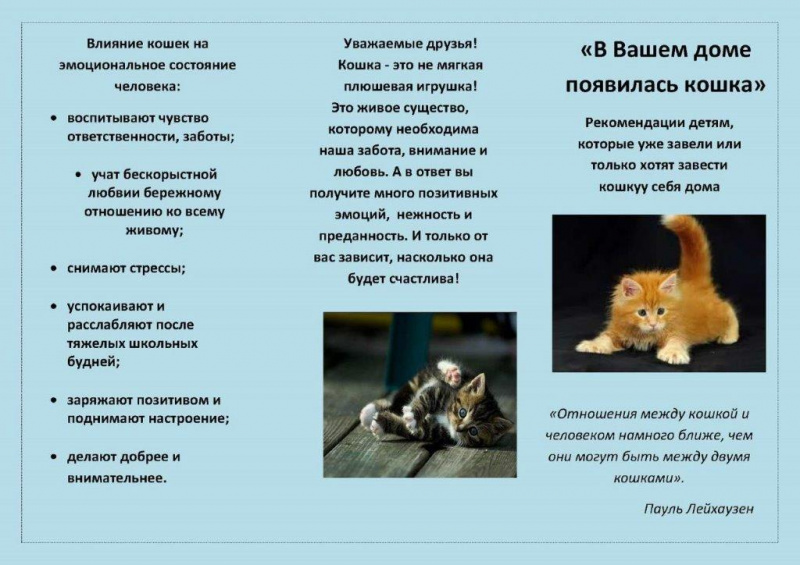 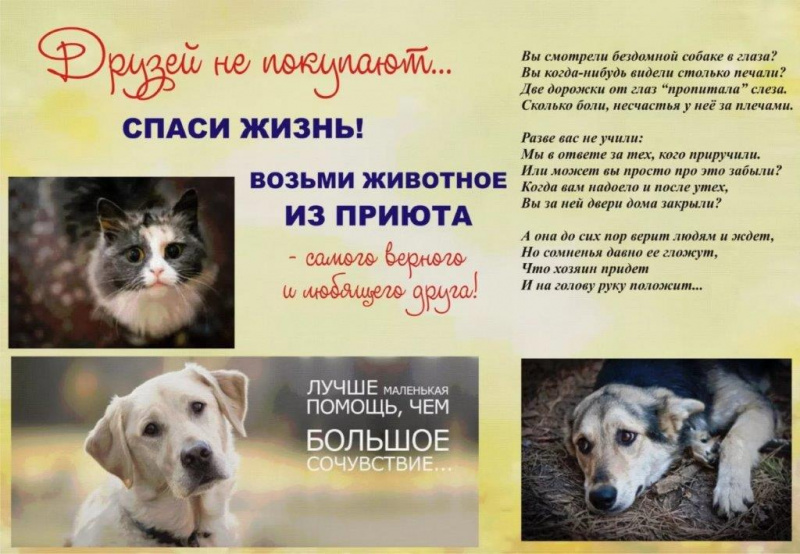 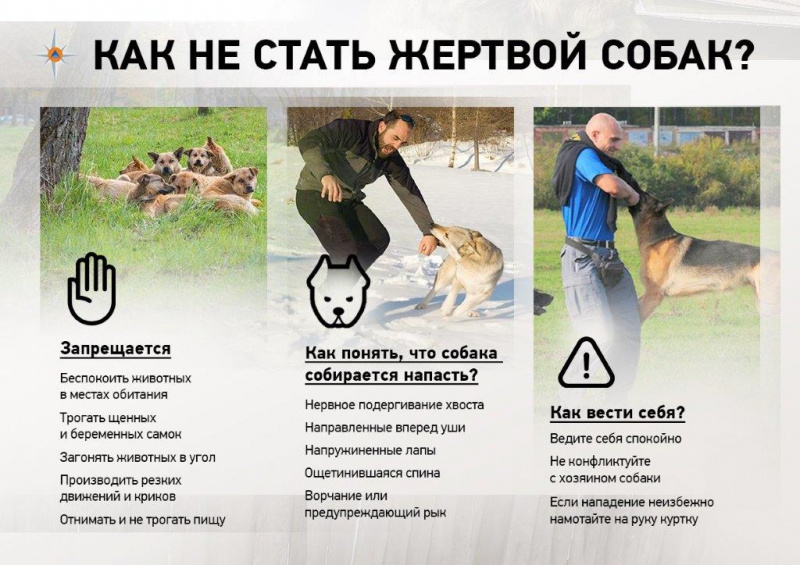 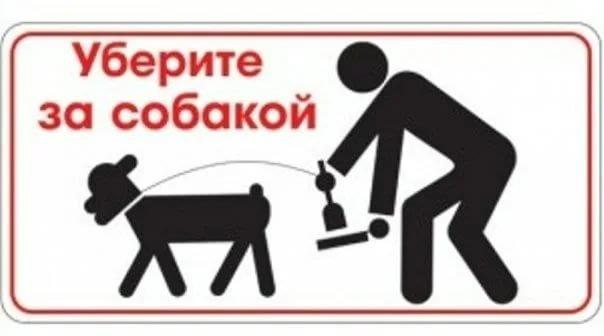 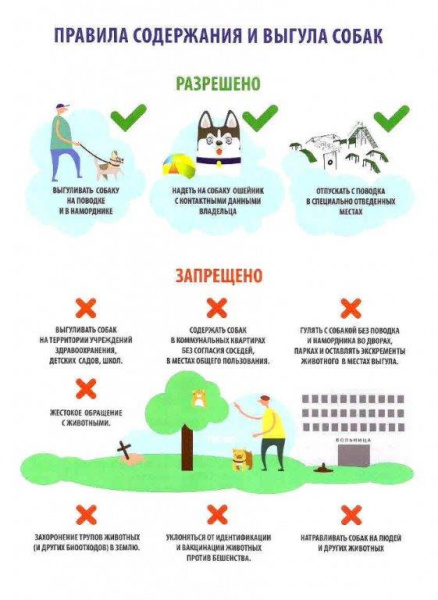 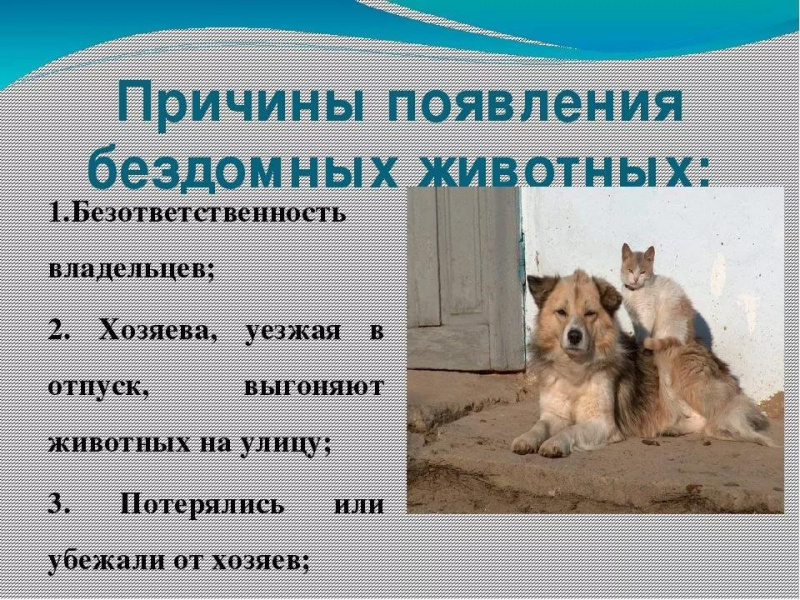 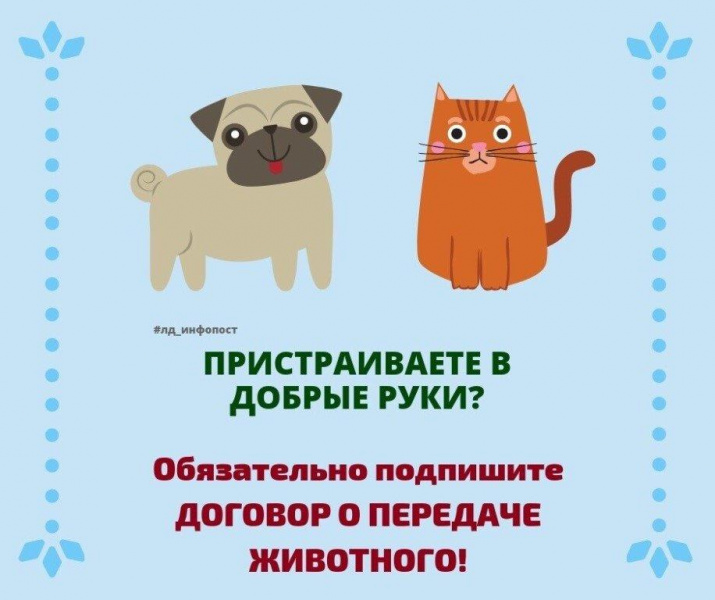 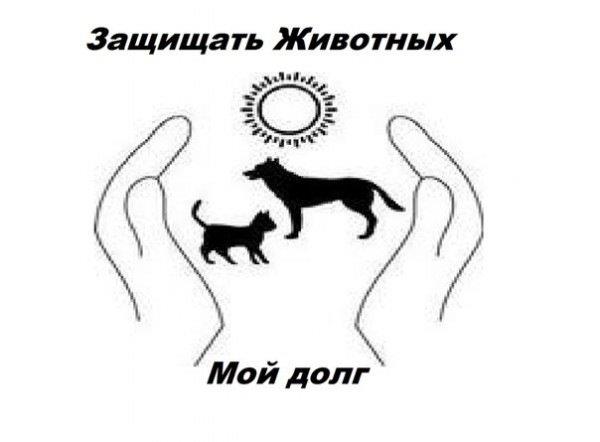 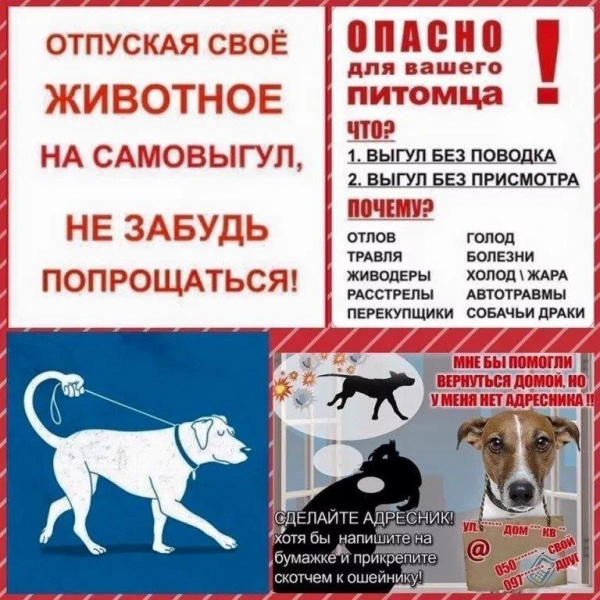 Опубликовано: 28.05.2021 11:16        Обновлено: 10.12.2021 15:36